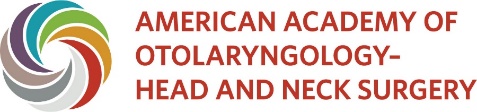 DEADLINE:  All related application materials (see checklist) must be submitted via email to Lisa Holman, Nominating Committee Staff Liaison, at elections@entnet.org NOT LATER THAN 11:59 PM (ET) Monday, December 11, 2023.2024 AAO-HNS ELECTION NOMINEE APPLICATION PACKAGE COMPLETION CHECKLIST:                       (Checklist MUST be included with your 2024 Application Package)___ A current member of the Academy in good standing and have held membership the last 3 consecutive years? ____ Have paid dues for the upcoming calendar year (2024)?  PLEASE NOTE: Dues MUST be received not later than December 31, 2023.___   Have completed and signed 2024 AAO-HNS Election Letter of Intent?____ Have completed and signed 2024 Nominee Application?____ FOR President-Elect and Director at-Large nominees ONLY. Have checked yes to willing to agree to background checks?____ Have completed, signed, included 2024 Confidential Questionnaire?____ Have included one-page 2024 Personal Statement in required format?____ Have included 2024 Truncate CV in required format?____ Have read the 2024 AAO-HNS Election Campaign Guidelines; and have signed document agreeing to follow the election campaign guideline ?____ Have read the AAO-HNS/F Financial and Intellectual Relationship Conflict of Interest Resolution Policy and completed online disclosure form (URL:https://www.entnet.org/disclosure)? PLEASE NOTE: Report MUST indicate a date of July 31, 2023, or later. ____ Have included a color headshot photo? PLEASE NOTE: If selected, photo will be required for use in ballot, website, and the Bulletin. If all above have been checked, you have completed your application package and can submit to a Lisa Holman, Nominating Committee Staff Liaison, at elections@entnet.org. Thank you for your participation!